Fecha: 05/04/2018 | Asunto Boletín Núm. P013 (CERTIFICADOS DE ORIGEN EMITIDOS POR BRASIL ACE 53)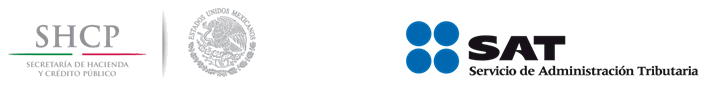 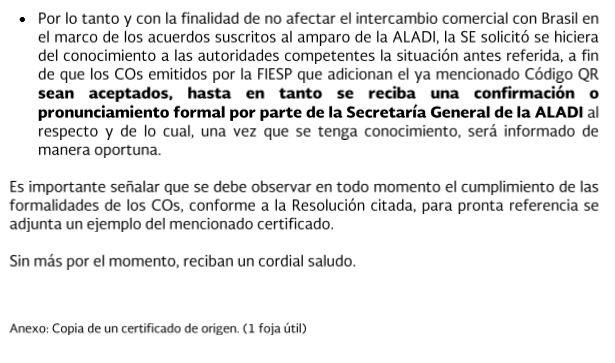 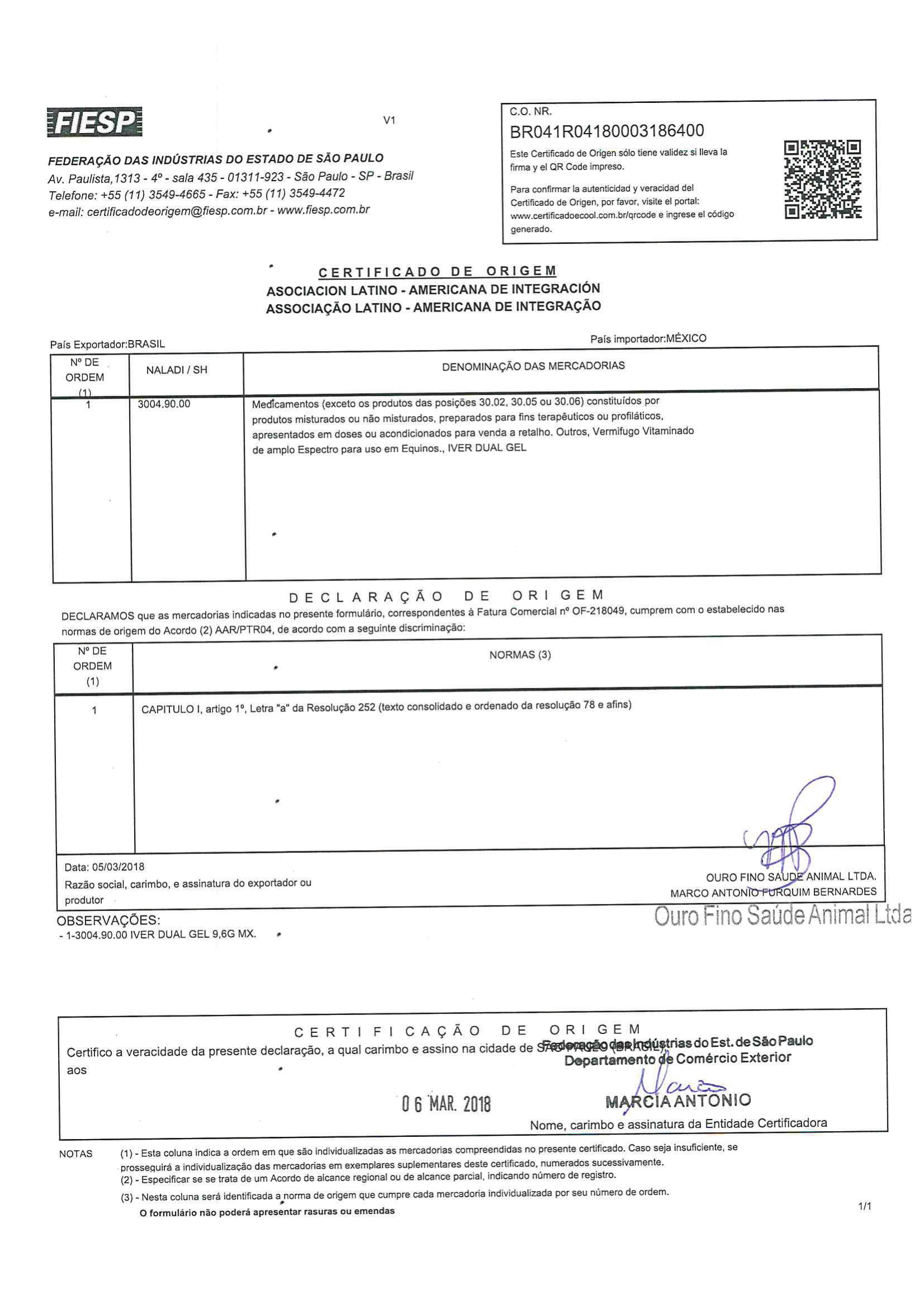 